Job Posting Title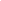 IRC85574Job TitleSchool Psychologist - John Rolfe Middle SchoolOrganization NameHCPS - Psychological Services (immediate opening)About UsHenrico County Public Schools is one of the six largest county public school divisions in Virginia with a nationally recognized educational program.  Henrico County is a suburban community surrounding the city of Richmond, VA.  We are 104 miles from the Atlantic Ocean to the east; 94 miles from the scenic Sky Line Drive to the west; 106 miles from Washington, D.C. to the north; and 75 miles from the North Carolina border to the south.Our Mission:Henrico County Public Schools, an innovative leader in educational excellence, will actively engage our students in diverse learning experiences that inspire and empower them to become contributing citizens.General Statement of DutiesThis posting is open until filled.  To provide psycho-educational support for students who attend John Rolfe Middle School. To provide direct service (evaluation and counseling) to students who have academic and social difficulties in the traditional school setting, as well as to provide direct service (evaluation and counseling) to students who struggle with significant behavioral, emotional, and/or mental health issues. Candidates are expected to work collaboratively with building administration, school staff, and assigned school social worker to meet the social-emotional and academic needs of students. Familiarity with education law and special education regulations preferred.  Knowledge of available community resources preferred.  Flexibility is required to work with diversity of individuals in a variety of circumstances; analyze data utilizing defined but different processes.  Problem solving is required to analyze issues and create action plans.  Other duties such as:Serves on various school-based student assistance committeesProvides school faculty training on positive behavior supports; warning signs for students at-risk for serious emotional behaviorConducts functional behavior assessmentsProvides individual and group counseling targeting behavioral intervention strategies and improved coping strategiesCompletes psychoeducational evaluations and other assessments for students referred for exceptional education servicesServes on school safety and crisis teamEssential DutiesConducts assessments of students experiencing academic and social adjustment problems in compliance with federal, state, and local laws and regulations for exceptional education services.Complete psycho-educational evaluations and other assessments in compliance with mandated timelines.Collaborates with teachers, school social worker, administrators, and other school personnel to provide research-based strategies, intervention and progress monitoring to address academic and behavioral needs of students.Performs structured observations of students in the school setting to resolve problems with learning and/or behavior.Consults with teachers, administrators and other school personnel to help them better understand and work with individual behavior.Develops and implements targeted behavior strategies/interventions to support student emotional needs and improve behavior and academic achievement.Completes student risk assessments.Serves as member or school-based student assistance teams; special education eligibility committees and on school safety and crisis intervention teams. Provides individual and/or group counseling for students including anger management and crisis intervention services that include grief counseling and debriefing for students and school staff.Creates individual treatment plans.Provides case management services to implement a comprehensive student service plan at school, home, and in the community.Performs other duties as assigned.Minimum QualificationsAn applicant should have completed a three-year Master's/Specialist degree in school psychology and/or doctorate, which includes one year of full-time internship.  School psychologists must meet requirements established by the National Association of School Psychologists (NASP) for administration of tests.  The must also be knowledgeable and abide by the ethical standards of NASP.  Extensive knowledge of child and adolescent growth and development, both normal and abnormal, and of curriculum and instructional practices including behavior management are required.  Highly developed counseling skills for crisis and non-crisis situations and a broad background in psychological/educational testing, test interpretation, and application to behavioral and instructional strategies are also required.  Strong communication skills, both written and oral, to meet the diverse needs of our school community.  Skills in managing time and appropriate resources.Post-graduate certification/licensure/endorsement in school psychology by the Virginia Department of Education and master's/specialist degree in school psychology are required.Additional InformationThis is an 11-month (239 day) position at John Rolfe Middle School.  Minimum annual starting salary is $52,282.00.  Posting is open until filled.How To ApplyTo be considered for the listed vacancy, please mail, fax, or hand-deliver three (3) referenceshttp://henricoschools.us/pdf/HumanResources/References.pdf , college transcripts, and a copy of your teaching license to show school psychologist endorsement to:Henrico County Public SchoolsDepartment of Human ResourcesP.O. Box 231203820 Nine Mile RdHenrico, VA 23223-0420Fax (804) 652-3763Henrico County Public Schools does not discriminate on the basis of race, color, national origin, sex, disability, or age in its programs and activities.EOE/Accommodations Upon Request